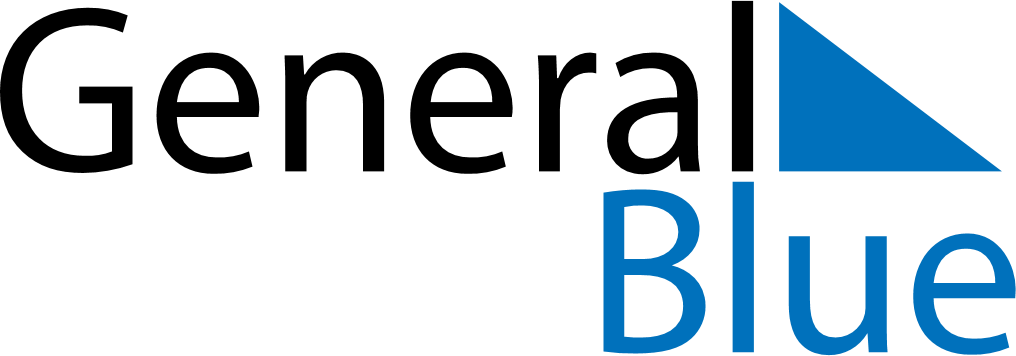 October 2021October 2021October 2021HaitiHaitiMondayTuesdayWednesdayThursdayFridaySaturdaySunday1234567891011121314151617Anniversary of the death of Dessalines1819202122232425262728293031